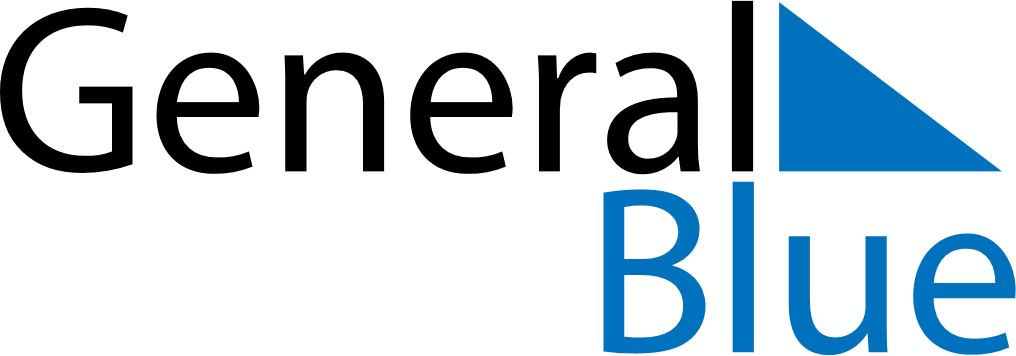 April 2024April 2024April 2024April 2024April 2024April 2024Takefu, Fukui, JapanTakefu, Fukui, JapanTakefu, Fukui, JapanTakefu, Fukui, JapanTakefu, Fukui, JapanTakefu, Fukui, JapanSunday Monday Tuesday Wednesday Thursday Friday Saturday 1 2 3 4 5 6 Sunrise: 5:41 AM Sunset: 6:16 PM Daylight: 12 hours and 35 minutes. Sunrise: 5:40 AM Sunset: 6:17 PM Daylight: 12 hours and 37 minutes. Sunrise: 5:38 AM Sunset: 6:18 PM Daylight: 12 hours and 39 minutes. Sunrise: 5:37 AM Sunset: 6:19 PM Daylight: 12 hours and 42 minutes. Sunrise: 5:35 AM Sunset: 6:20 PM Daylight: 12 hours and 44 minutes. Sunrise: 5:34 AM Sunset: 6:20 PM Daylight: 12 hours and 46 minutes. 7 8 9 10 11 12 13 Sunrise: 5:33 AM Sunset: 6:21 PM Daylight: 12 hours and 48 minutes. Sunrise: 5:31 AM Sunset: 6:22 PM Daylight: 12 hours and 50 minutes. Sunrise: 5:30 AM Sunset: 6:23 PM Daylight: 12 hours and 53 minutes. Sunrise: 5:28 AM Sunset: 6:24 PM Daylight: 12 hours and 55 minutes. Sunrise: 5:27 AM Sunset: 6:25 PM Daylight: 12 hours and 57 minutes. Sunrise: 5:26 AM Sunset: 6:25 PM Daylight: 12 hours and 59 minutes. Sunrise: 5:24 AM Sunset: 6:26 PM Daylight: 13 hours and 1 minute. 14 15 16 17 18 19 20 Sunrise: 5:23 AM Sunset: 6:27 PM Daylight: 13 hours and 4 minutes. Sunrise: 5:22 AM Sunset: 6:28 PM Daylight: 13 hours and 6 minutes. Sunrise: 5:20 AM Sunset: 6:29 PM Daylight: 13 hours and 8 minutes. Sunrise: 5:19 AM Sunset: 6:30 PM Daylight: 13 hours and 10 minutes. Sunrise: 5:18 AM Sunset: 6:31 PM Daylight: 13 hours and 12 minutes. Sunrise: 5:17 AM Sunset: 6:31 PM Daylight: 13 hours and 14 minutes. Sunrise: 5:15 AM Sunset: 6:32 PM Daylight: 13 hours and 16 minutes. 21 22 23 24 25 26 27 Sunrise: 5:14 AM Sunset: 6:33 PM Daylight: 13 hours and 19 minutes. Sunrise: 5:13 AM Sunset: 6:34 PM Daylight: 13 hours and 21 minutes. Sunrise: 5:12 AM Sunset: 6:35 PM Daylight: 13 hours and 23 minutes. Sunrise: 5:10 AM Sunset: 6:36 PM Daylight: 13 hours and 25 minutes. Sunrise: 5:09 AM Sunset: 6:36 PM Daylight: 13 hours and 27 minutes. Sunrise: 5:08 AM Sunset: 6:37 PM Daylight: 13 hours and 29 minutes. Sunrise: 5:07 AM Sunset: 6:38 PM Daylight: 13 hours and 31 minutes. 28 29 30 Sunrise: 5:06 AM Sunset: 6:39 PM Daylight: 13 hours and 33 minutes. Sunrise: 5:05 AM Sunset: 6:40 PM Daylight: 13 hours and 35 minutes. Sunrise: 5:03 AM Sunset: 6:41 PM Daylight: 13 hours and 37 minutes. 